舒城中学2021-2022学年度第一学期第一次统考高一历史时间：90分钟   分值：100分一、选择题(每题4分，共80分）1．在谈到秦朝郡县制时，柳宗元说：“令海内之势，如身之使臂，臂之使指，莫不从制”， “摄制四海，运于掌握之内。”柳宗元的观点是									（ ）A．郡县制推动了秦朝统一 	B．郡县制阻碍了社会进步C．郡县制加强了中央集权       	D．郡县制有利于民族融合2．下表为西汉时期若干帝王在位时，太学中博士弟子人数变化统计表（注：据袁行霈等主编的《中华文明史》第二卷改编）。表中人数的变化从一个侧面反映了汉代		（      ）A．儒学的社会地位在不断提升    	B．进入官学成为入仕的唯一途径C．官位被垄断的情形彻底改变    	D．学术思想平等竞争的局面结束3．汉代的陶塑、画像石和画像砖堪称“艺苑三绝”。右图的这尊“说唱俑”可以帮助我们了解汉代的																	（      ）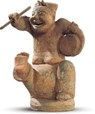 A．教育成就和社会生活	B．社会生活和文学成就C．教育成就和文学成就 	D．社会生活和艺术成就4．我国现存最早的完整农书《齐民要术》成书于北朝，它不仅记载了很多黄河流域人们的农业生产经验，还介绍了“甘蔗”“芭蕉”“橄榄”“龙眼”等南方作物的习性和加工、贮藏、食用方法。这反映了														（      ）A．作者更重视南方的农业生产	B．经济重心转移到南方C．古代科学家注重民生          	D．南北各地区物种交流5．科举制在唐朝分常举和制举两种，常举每年举行考试，科目主要有明经、进士、明书、明算等。明经主要考儒家经典；进士科在隋朝仅试策论，贞观八年加试经史，唐高宗末年加试帖经、杂文，天宝年间以诗赋作为录取的主要标准。据此可知				（ ）A．唐玄宗加试经史               	B．科举制在唐朝得到进一步完善C．武则天扩充国学规模        	D．唐太宗以诗赋作为录取主要标准6．北宋前期，政府设置封驳司专门负责官文的传递、审查和反馈。皇帝的诏书、宰相和其他部门的公文都要经过此机构的审查，才能送交有关部门执行。对此理解正确的是（      ）A．刺史制度最早出现于北宋时期	B．市舶司是上传下达的中枢机构C．中央权力运行机制进一步完善	D．皇帝专权现象得到有效的控制7．根据下表信息可以得知，在对澎湖地区的管理过程中，明朝政府				（      ）A．增强领土主权意识  	B．加强台湾诸岛管辖C．加强两岸经济文化交流       	D．抵制荷兰在亚洲的扩张8．历史推论离不开对史实的正确解读。下表中史实与推论之间的逻辑关系正确的是（      ）9．有史学家指出:“如果说鸦片战争的震撼主要冲击了沿海地区的话，那么持续四年之久的第二次鸦片战争则把沉重的震撼带到了中国的社会中枢。”下列史实能对此进行佐证的是																			（      ）A．太平军抗击洋枪队                 	B．英法联军火烧圆明园        C．八国联军进入紫禁城               	D．日本制造南京大屠杀10．“凤凰网”评论：五四运动不是一个孤立的事件。向前，我们可以看到历经数年积蓄而成的文化、思想洪流；向后，我们同样可以看到各式各样的“施行主义”和“解决问题”的实践。这一评论重在突出五四运动											（      ）A．确立工人阶级的领导地位        	B．重建中国优秀的传统文化C．是近代救亡图存的延续和发展     	D．促进了马克思主义的广泛传播11．美国作家索尔兹伯里说：“朝鲜战争给毛泽东以无可比拟的机会，在爱国主义的基础上团结中国人民来支持新的和尚未经考验的革命政权。在斗争中所达到的爱国主义的一致给毛泽东以极大的帮助……使军队团结一致，使刚冒头的地方主义不能发展。” 这段材料说明抗美援朝战争															（      ）A．巩固了新生的人民政权     	B．提高了中国的国际地位C．打击了美国的霸权主义       	D．鼓舞了社会主义的力量12．党的十九大报告指出：我国社会的主要矛盾已经转化为人民日益增长的美好生活需要和不平衡不充分的发展之间的矛盾，但我国仍处于并将长期处于社会主义初级阶段的基本国情没有变。这一“基本国情”开始于									（      ）A．“一五计划”的完成 	B．三大改造的基本完成C．中国共产党八大召开 	D．十一届三中全会召开13．下表为1979—1984年我国城乡居民收入与消费水平年均增长率。由此可以推知（      ）A．农村经济体制改革成效显著	B．城乡居民收入水平差距缩小C．市场经济取代计划经济体制	D．对外开放政策已经初显成效14．中华人民共和国成立后，毛泽东在1957年提出了“赶英超美”的口号，发动了“大跃进”运动；1978年改革开放后，邓小平提出“发展才是硬道理”的主张；进入21世纪，党中央提出科学发展观、中国梦、习近平新时代中国特色社会主义思想等。这种变化主要是由于																			（      ）A．中国共产党对建设社会主义的认识不断深入成熟B．中国建设社会主义由注重数量的发展到注重质量C．中国关于建设社会主义的指导思想总是发生变化D．中国适应了国际形势由两极向多极化变化的趋势15．梵蒂冈所藏的希腊语1144号抄本中提到：“‘陶片放逐法’由最初的议事会进行改为由人民直接投票，流放的基准票数也由最初的200票变成6000票。”这反映出陶片放逐法（      ）A．改变了贵族专权的局面          	B．保证全体人民直接参政C．在实践过程中不断完善          	D．导致了国家权力的滥用16．“在一个庞大的封建农村社会旁边，就站起了一个弱小的市民社会，这个社会虽然弱小，却充满了生机。它是在封建社会主流体制外不断发展的，形成了新的价值标准，创造了新的文化。”材料重在描述中世纪西欧										（      ）A．民主政治达到顶峰                 	B．城市的复兴和自治C．教师行会推动大学自治             	D．手工工场不断发展17．对哥伦布抵达美洲，不同地区的人们评价不一样：欧洲人称“发现美洲”和“地理大发现”，印第安人称“欧洲人侵略的开端”，梵蒂冈（教皇国）人称“向美洲开始传播福音”，而有的史学家则称“两种文明相遇”。对这一现象认识正确的是						（      ）A．上述评价都体现了科学历史观	B．上述不同评价均缺乏史料实证C．印第安人没有开阔的国际视野	D．对同一历史事物会有不同解释18．英国议会通过《权利法案》限制王权；美国通过1787年宪法确立联邦制共和国；法国通过制定宪法确立了新制度的基本框架。这表明，当时的英、法、美国家都		（ ）A．以立法确保资本主义制度           	B．崇尚以暴力手段来解决分歧C．三权分立以实行分权制衡           	D．建立资产阶级联邦制共和国19．1850年前后，英国凭借“世界工厂”一度成为全球焦点，伦敦成为世界金融中心；但到20世纪初，世界贸易格局发生重大变化，出现了多个贸易中心。这一变化的时代背景是																		（      ）A．第一次世界大战的爆发             	B．英国海外市场大幅减少C．第二次工业革命的开展             	D．各国经济发展的不平衡20．“不论是从战争史还是二战以后的世界历史看，它都具有里程碑的意义，它首次宣布正义国家将结成同盟，不仅是为了保护国家免于外来侵略，而且是为了世界一切人的人权免于强权的蹂躏。”上述引文最有可能出自										（      ）A．《共产党宣言》　　B．《波茨坦公告》　　C．《九国公约》　　D．《联合国家宣言》二、材料题（共20分）21．美国崛起于1865—1945年，在时间上比中国早。美国的一些做法和经验，值得和平崛起的中国学习和借鉴。阅读下列材料，回答问题： 材料一  美国崛起以前的美英冲突——王绳祖《国际关系史》材料二 18世纪还不是美国“崛起”的世纪……1894年，美国的工业产值94.98亿美元，第二位英国则是42.63亿美元，第三位德国为33.57亿美元，英德两国工业产值合计为76.2亿美元，美国为世界第二、第三位总和的124.6%。——黄安年《美国的崛起和发展》材料三（美国）在“成为地区性大国”阶段，严格遵守实用主义外交；在“向全球性大国过渡”阶段，则在软实力和硬实力方面全面扩张；在“成为全球性大国”阶段，则输出国际秩序。笔者认为，鉴于中国国际环境和周边形势的复杂性，中国现在只是处于“成为地区性大国”阶段，应该谨守实用主义外交，一心一意谋求国家建设。——郭振家《从冲突到合作是新崛起国的必经之路》（1）根据材料一，归纳美国崛起以前美英冲突的原因。指出这一时期美国在冲突中的态度。（8分）（2）根据材料二，指出19世纪末美国的经济地位。结合所学知识，分析19世纪末美国崛起的原因。（5分）（3）根据材料三，指出当前美国正处在哪一阶段。材料三认为，我国当前应该采用怎样的外交策略？（4分）（4）综上所述，我国可以从美国崛起的历程中获得哪些启示？（3分）参考答案1-5  CADCB    6-10 CADBC11-15 ABAAC   16-20BDACD（1）原因：边界争端；贸易纠纷；领土争夺；争夺区域霸权和势力范围（或争夺某些地区的控制权）等。（每点2分，共6分）态度：倾向于和解、妥协。（2分）（2）地位：工业总产值稳居世界第一位。（1分）原因：第二次工业革命促进了美国的经济发展；（2分）美国内战维护了国家统一，废除了奴隶制，为经济的迅速发展创造了条件。（2分）（其它符合题意的也可酌情给分）（3）“成为全球性大国”阶段。（2分）策略：实用主义外交。（2分）（4）启示：要以经济建设为中心；坚持改革开放；重视科技发展；维护国家统一；加强与外国的联系和经济交流；外交服务于经济建设（或谨守实用主义外交、和平外交）；坚持“韬光养晦”，并有所作为等。（符合题意、言之有理即可；每点1分，共3分）帝王汉武帝汉昭帝汉宣帝汉元帝汉成帝汉哀、平帝博士弟子50人100人200人1000人3000人7000人时间事件事件后续1281年(元世祖至元十八年) 设澎湖巡检司，隶属福建省 明初沿袭 1384年(明太祖洪武十七年) 因海禁而废澎湖巡检司 1563年，考虑沿海治安等，复设 1622年(明熹宗天启二年) 荷兰人占领澎湖 1624年，明军收复澎湖 选项史实推论A明朝废除丞相制度封建君主专制发展到顶峰B宋应星撰写《天工开物》成为世界医药学重要文献C司马迁著《史记》开创了编年体通史的编写体例D火药、火器的传播对欧洲作战方式产生重大影响，推动欧洲社会的变革收入农村（家庭收入）17.6%收入城镇（职工货币收入）8.0%消费水平农村8.9%消费水平城镇4.5%时间事件结果1793—1794年英国对美国贸易禁运双方和解1837—1838年美国民众援助加拿大的反英起义美国中立，英美双方都无意借此挑起战争1838—1841年美加边界争端双方和解1845—1846年英美争夺对俄勒冈的控制权英美双方妥协